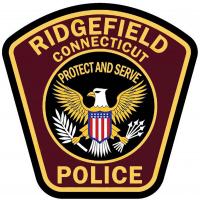 RIDGEFIELD POLICE DEPARTMENTEligibilityTo become a Ridgefield Police Officer, candidates must meet the requirements described below as well as those of the Police Officer Standards and Training Council (POSTC).General Requirements:U.S. CitizenHigh School Diploma or G.E.D.Valid Motor Vehicle Operator License21 years old at time of appointmentNo felony, class A or Class B convictionsNo domestic violence convictionsNo perjury or false statementApplicant must not have been dismissed from any law enforcement unit for malfeasance or other serious misconduct.Applicant must not have resigned or retired from any law enforcement position while under investigation for any malfeasance or misconduct.Successful completion of the following:(CPCA) Written ExaminationCHIP (Physical Fitness Test)Ridgefield Police Administrators’ ExaminationRidgefield Police Commission Oral ExaminationMedical Examination (Including screening for use of illegal drugs or controlled substances)Eye Examination Psychological Evaluation Polygraph ExaminationBackground InvestigationCompletion of CT Police Academy (6 months)Completion of Field Training Program (400 hours min.)